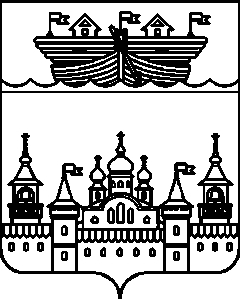 АДМИНИСТРАЦИЯ ВОЗДВИЖЕНСКОГО СЕЛЬСОВЕТА ВОСКРЕСЕНСКОГО МУНИЦИПАЛЬНОГО РАЙОНА НИЖЕГОРОДСКОЙ ОБЛАСТИПОСТАНОВЛЕНИЕ26 октября 2021 года 	№ 69Об утверждении отчета об исполнении бюджета Воздвиженского сельсовета Воскресенского муниципального района за 9 месяцев 2021 годаВ соответствии с Положением о бюджетном устройстве и бюджетном процессе в Воздвиженском сельсовете Воскресенского муниципального района Нижегородской области утвержденного решением сельского Совета Воздвиженского сельсовета  Воскресенского района Нижегородской области от 4 июня 2013 года № 18, администрация Воздвиженского сельсовета Воскресенского муниципального района постановляет:1. Утвердить отчет об исполнении бюджета Воздвиженского сельсовета за 9 месяцев 2021 года по доходам в сумме 14125295,11 рублей, по расходам в сумме 12202581,33 рубль, с превышением доходов над расходами (профицит бюджета Воздвиженского сельсовета) в сумме 1922713,78 рублей со следующими показателями:-доходов бюджета Воздвиженского сельсовета по кодам классификации доходов бюджетов за 9 месяцев 2021 года согласно приложению 1 к настоящему постановлению;-расходов бюджета Воздвиженского сельсовета по разделам, подразделам классификации расходов бюджетов за 9 месяцев 2021 года согласно приложению 2 к настоящему постановлению;-источников финансирования дефицита бюджета Воздвиженского сельсовета согласно приложению 3 к настоящему постановлению.2.Направить утвержденный отчет об исполнении бюджета за 9 месяцев 2021 в сельский Совет Воздвиженского сельсовета.3.Обнародовать настоящее постановление на информационном стенде администрации и разместить на официальном сайте администрации Воскресенского муниципального района Нижегородской области в сети Интернет.4.Контроль за исполнением настоящего постановления оставляю за собой. Глава администрации						И.Н. ОхотниковПриложение 1к Постановлению № 69 от 26.10.2021 года1.Доходы бюджетаПриложение 2к Постановлению № 69 от 26.10.2021 годаРасходы бюджетаПриложение 3к Постановлению № 69 от 26.10.2021 года3. Источники финансирования дефицита бюджетаНаименование показателяКод
стро-
киКод дохода
по бюджетной классификацииКод дохода
по бюджетной классификацииКод дохода
по бюджетной классификацииКод дохода
по бюджетной классификацииУтвержденные бюджетные назначенияИсполненоИсполненоИсполненоИсполненоНеисполненныеНаименование показателяКод
стро-
киКод дохода
по бюджетной классификацииКод дохода
по бюджетной классификацииКод дохода
по бюджетной классификацииКод дохода
по бюджетной классификацииУтвержденные бюджетные назначениячерез финансовые органычерез банковские счетанекассовые операцииитогоназначения123333456789Доходы бюджета — всего010××××19 108 027,1114 125 295,11--14 125 295,11-в том числе:Налог на доходы физических лиц с доходов, источником которых является налоговый агент, за исключением доходов, в отношении которых исчисление и уплата налога осуществляются в соответствии со статьями 227, 227.1 и 228 Налогового кодекса Российской Федерации (перерасчеты, недоимка и задолженность по соответствующему платежу, в том числе по отмененному)01001010102010011000110642 600,00461 354,23--461 354,23181 245,77Налог на доходы физических лиц с доходов, полученных физическими лицами в соответствии со статьей 228 Налогового кодекса Российской Федерации01001010102030010000110-3 983,02--3 983,02-Доходы от уплаты акцизов на дизельное топливо, подлежащие распределению между бюджетами субъектов Российской Федерации и местными бюджетами с учетом установленных дифференцированных нормативов отчислений в местные бюджеты (по нормативам, установленным федеральным законом о федеральном бюджете в целях формирования дорожных фондов субъектов Российской Федерации)010010103022310100001101 013 270,00742 220,44--742 220,44271 049,56Доходы от уплаты акцизов на моторные масла для дизельных и (или) карбюраторных (инжекторных) двигателей, подлежащие распределению между бюджетами субъектов Российской Федерации и местными бюджетами с учетом установленных дифференцированных нормативов отчислений в местные бюджеты (по нормативам, установленным федеральным законом о федеральном бюджете в целях формирования дорожных фондов субъектов Российской Федерации)010010103022410100001105 770,005 305,14--5 305,14464,86Доходы от уплаты акцизов на автомобильный бензин, подлежащие распределению между бюджетами субъектов Российской Федерации и местными бюджетами с учетом установленных дифференцированных нормативов отчислений в местные бюджеты (по нормативам, установленным федеральным законом о федеральном бюджете в целях формирования дорожных фондов субъектов Российской Федерации)010010103022510100001101 332 890,001 019 892,73--1 019 892,73312 997,27Доходы от уплаты акцизов на прямогонный бензин, подлежащие распределению между бюджетами субъектов Российской Федерации и местными бюджетами с учетом установленных дифференцированных нормативов отчислений в местные бюджеты (по нормативам, установленным федеральным законом о федеральном бюджете в целях формирования дорожных фондов субъектов Российской Федерации)01001010302261010000110-145 170,00-131 028,09---131 028,09-14 141,91Налог на имущество физических лиц, взимаемый по ставкам, применяемым к объектам налогообложения, расположенным в границах сельских поселений (перерасчеты, недоимка и задолженность по соответствующему платежу, в том числе по отмененному)01001010601030101000110256 700,008 585,27--8 585,27248 114,73Земельный налог с организаций, обладающих земельным участком, расположенным в границах сельских поселений (перерасчеты, недоимка и задолженность по соответствующему платежу, в том числе по отмененному)01001010606033101000110118 800,0019 908,54--19 908,5498 891,46Земельный налог с физических лиц, обладающих земельным участком, расположенным в границах сельских поселений (перерасчеты, недоимка и задолженность по соответствующему платежу, в том числе по отмененному)01001010606043101000110628 400,0045 212,23--45 212,23583 187,77Государственная пошлина за совершение нотариальных действий должностными лицами органов местного самоуправления, уполномоченными в соответствии с законодательными актами Российской Федерации на совершение нотариальных действий (перерасчеты, недоимка и задолженность по соответствующему платежу, в том числе по отмененному)010010108040200110001101 900,001 250,00--1 250,00650,00Прочие доходы от оказания платных услуг (работ) получателями средств бюджетов сельских поселений0100101130199510000013063 200,00123 840,00--123 840,00-Прочие неналоговые доходы бюджетов сельских поселений01001011705050100000180-30 606,50--30 606,50-Инициативные платежи, зачисляемые в бюджеты сельских поселений0100101171503010000015029 000,0029 000,00--29 000,00-Дотации бюджетам сельских поселений на выравнивание бюджетной обеспеченности из бюджета субъекта Российской Федерации010010202150011000001509 496 905,008 768 422,00--8 768 422,00728 483,00Субвенции бюджетам сельских поселений на осуществление первичного воинского учета на территориях, где отсутствуют военные комиссариаты за счет средств федерального бюджета0100102023511810011015099 430,0074 580,00--74 580,0024 850,00Межбюджетные трансферты, передаваемые бюджетам сельских поселений для компенсации дополнительных расходов, возникших в результате решений, принятых органами власти другого уровня0100102024516010000015029 200,0029 200,00--29 200,00-Межбюджетные трансферты, передаваемые бюджетам сельских поселений для компенсации дополнительных расходов, возникших в результате решений, принятых органами власти другого уровня (проценты по соответствующему платежу)010010202451601002201503 128 888,851 433 976,75--1 433 976,751 694 912,10Прочие межбюджетные трансферты, передаваемые бюджетам сельских поселений010010202499991000001502 406 243,261 458 986,35--1 458 986,35947 256,91Наименование показателяКод стро-киКод расхода по бюджетной классификацииУтвержденные бюджетные назначенияЛимиты бюджетных обязательствИсполненоИсполненоИсполненоИсполненоНеисполненные назначенияНеисполненные назначенияНаименование показателяКод стро-киКод расхода по бюджетной классификацииУтвержденные бюджетные назначенияЛимиты бюджетных обязательствчерез финансовые органычерез банковские счетанекассовые операцииитогопо ассигнованиямпо лимитам бюджетных обязательств1234567891011Расходы бюджета — всего200×20 397 191,2520 326 504,2512 202 581,33--12 202 581,338 194 609,928 123 922,92в том числе:Заработная плата010 0104 77701 20190 1211 670 400,001 670 400,001 167 199,13--1 167 199,13503 200,87503 200,87Начисления и выплаты по оплате труда010 0104 77701 20190 129504 460,00504 460,00337 738,18--337 738,18166 721,82166 721,82Закупка товаров, работ, услуг в сфере ИКТ010 0104 77701 20190 24226 600,0026 600,0013 491,01--13 491,0113 108,9913 108,99Прочая закупка товаров, работ и услуг для муниципальных нужд010 0104 77701 20190 24498 200,0098 200,0031 726,71--31 726,7166 473,2966 473,29Закупка энергетических ресурсов010 0104 77701 20190 24722 900,0022 900,009 094,75--9 094,7513 805,2513 805,25Иные межбюджетные трансферты010 0104 77701 20190 54051 930,0051 930,0038 947,50--38 947,5012 982,5012 982,50Прочие расходы010 0104 77701 20190 8533 240,003 240,00----3 240,003 240,00Заработная плата010 0104 77701 20800 121556 400,00556 400,00380 948,65--380 948,65175 451,35175 451,35Начисления и выплаты по оплате труда010 0104 77701 20800 129168 000,00168 000,00108 791,25--108 791,2559 208,7559 208,75Иные межбюджетные трансферты010 0106 77701 20190 54061 750,0061 750,0046 312,50--46 312,5015 437,5015 437,50Резервные средства010 0111 77704 21101 870110 564,87110 564,87----110 564,87110 564,87Иные межбюджетные трансферты010 0113 77701 20190 54010 960,0010 960,008 220,00--8 220,002 740,002 740,00Закупка товаров, работ, услуг в сфере ИКТ010 0113 77704 92260 24228 000,0028 000,0021 600,00--21 600,006 400,006 400,00Прочая закупка товаров, работ и услуг для муниципальных нужд010 0113 77704 92260 2444 000,004 000,002 138,70--2 138,701 861,301 861,30Заработная плата010 0203 77703 51180 12161 403,0061 403,0042 387,24--42 387,2419 015,7619 015,76Транспортные услуги010 0203 77703 51180 12211 739,0011 739,00614,00--614,0011 125,0011 125,00Начисления и выплаты по оплате труда010 0203 77703 51180 12918 542,0018 542,0012 800,99--12 800,995 741,015 741,01Закупка товаров, работ, услуг в сфере ИКТ010 0203 77703 51180 242919,00919,00----919,00919,00Прочая закупка товаров, работ и услуг для муниципальных нужд010 0203 77703 51180 2441 492,001 492,00----1 492,001 492,00Закупка энергетических ресурсов010 0203 77703 51180 2475 335,005 335,004 002,00--4 002,001 333,001 333,00Прочая закупка товаров, работ и услуг для муниципальных нужд010 0309 77704 21101 2448 000,008 000,006 150,00--6 150,001 850,001 850,00Прочая закупка товаров, работ и услуг для муниципальных нужд010 0309 77704 25042 24420 000,0020 000,00990,00--990,0019 010,0019 010,00Заработная плата010 0310 11205 47590 1212 196 600,002 196 600,001 525 577,71--1 525 577,71671 022,29671 022,29Начисления и выплаты по оплате труда010 0310 11205 47590 129663 500,00663 500,00433 144,75--433 144,75230 355,25230 355,25Закупка товаров, работ, услуг в сфере ИКТ010 0310 11205 47590 24220 200,0020 200,0013 456,00--13 456,006 744,006 744,00Прочая закупка товаров, работ и услуг для муниципальных нужд010 0310 11205 47590 244173 000,00173 000,0036 371,36--36 371,36136 628,64136 628,64Закупка энергетических ресурсов010 0310 11205 47590 24714 100,0014 100,005 400,00--5 400,008 700,008 700,00Прочие расходы010 0310 11205 47590 8533 120,003 120,00----3 120,003 120,00Прочая закупка товаров, работ и услуг для муниципальных нужд010 0409 07501 02030 244874 500,00874 500,00599 790,00--599 790,00274 710,00274 710,00Прочая закупка товаров, работ и услуг для муниципальных нужд010 0409 07502 02030 2441 217 156,751 217 156,75794 151,70--794 151,70423 005,05423 005,05Закупка товаров, работ, услуг в целях капитального ремонта государственного (муниципального) имущества010 0409 07502 S2210 2433 161 658,003 161 658,001 451 286,69--1 451 286,691 710 371,311 710 371,31Прочая закупка товаров, работ и услуг для муниципальных нужд010 0409 77704 S2600 2441 783 151,941 783 151,941 477 524,03--1 477 524,03305 627,91305 627,91Иные межбюджетные трансферты010 0412 77701 20190 54016 820,0016 820,0012 615,00--12 615,004 205,004 205,00Закупка товаров, работ, услуг в целях капитального ремонта государственного (муниципального) имущества010 0502 77704 S2600 243355 545,00355 545,00395 545,00--395 545,00-40 000,00-40 000,00Прочая закупка товаров, работ и услуг для муниципальных нужд010 0502 77704 S2600 244780 004,00780 004,00----780 004,00780 004,00Прочая закупка товаров, работ и услуг для муниципальных нужд010 0503 07401 04010 244115 000,00115 000,0039 946,00--39 946,0075 054,0075 054,00Фонд оплаты труда учреждений010 0503 07402 05030 111145 810,00145 810,00102 336,00--102 336,0043 474,0043 474,00Начисления и выплаты по оплате труда010 0503 07402 05030 11944 050,0044 050,0030 905,44--30 905,4413 144,5613 144,56Прочая закупка товаров, работ и услуг для муниципальных нужд010 0503 07402 05030 24455 000,0055 000,0022 111,51--22 111,5132 888,4932 888,49Прочая закупка товаров, работ и услуг для муниципальных нужд010 0503 07403 05030 24490 892,2690 892,2682 262,86--82 262,868 629,408 629,40Закупка энергетических ресурсов010 0503 07405 01010 247670 400,00599 713,00335 820,73--335 820,73334 579,27263 892,27Фонд оплаты труда учреждений010 0503 07406 05030 11158 330,0058 330,0040 934,40--40 934,4017 395,6017 395,60Начисления и выплаты по оплате труда010 0503 07406 05030 11917 620,0017 620,0012 362,24--12 362,245 257,765 257,76Прочая закупка товаров, работ и услуг для муниципальных нужд010 0503 07408 05030 244323 000,00323 000,0052 460,50--52 460,50270 539,50270 539,50Прочая закупка товаров, работ и услуг для муниципальных нужд010 0503 77704 21100 24425 200,0025 200,00----25 200,0025 200,00Прочая закупка товаров, работ и услуг для муниципальных нужд010 0503 77704 22000 244120 000,00120 000,00120 000,00--120 000,00--Фонд оплаты труда учреждений010 0801 09104 40590 1112 145 400,002 145 400,001 411 614,17--1 411 614,17733 785,83733 785,83Начисления и выплаты по оплате труда010 0801 09104 40590 119647 900,00647 900,00411 831,41--411 831,41236 068,59236 068,59Закупка товаров, работ, услуг в сфере ИКТ010 0801 09104 40590 24230 200,0030 200,0017 356,00--17 356,0012 844,0012 844,00Прочая закупка товаров, работ и услуг для муниципальных нужд010 0801 09104 40590 244909 418,43909 418,43344 407,57--344 407,57565 010,86565 010,86Закупка энергетических ресурсов010 0801 09104 40590 247222 500,00222 500,00140 287,65--140 287,6582 212,3582 212,35Прочие расходы010 0801 09104 40590 85310 340,0010 340,00----10 340,0010 340,00Прочая закупка товаров, работ и услуг для муниципальных нужд010 0801 77704 29082 24425 000,0025 000,0025 000,00--25 000,00--Иные межбюджетные трансферты010 0804 77701 20190 5408 040,008 040,006 030,00--6 030,002 010,002 010,00Пособия, компенсации и иные социальные выплаты гражданам, кроме публичных нормативных обязательств010 1003 77704 21100 3214 000,004 000,004 000,00--4 000,00--Пособия, компенсации и иные социальные выплаты гражданам, кроме публичных нормативных обязательств010 1003 77704 22000 32120 000,0020 000,0020 000,00--20 000,00--Прочая закупка товаров, работ и услуг для муниципальных нужд010 1006 77704 29060 2444 900,004 900,004 900,00--4 900,00--Результат исполнения бюджета (дефицит / профицит )450×××1 922 713,78--1 922 713,78××Наименование показателяКод
стро-
киКод источника финансирования
по бюджетной классификацииУтвержденные бюджетные назначенияИсполненоИсполненоИсполненоИсполненоНеисполненныеНаименование показателяКод
стро-
киКод источника финансирования
по бюджетной классификацииУтвержденные бюджетные назначениячерез финансовые органычерез банковские счетанекассовые операцииитогоназначения123456789Источники финансирования дефицита бюджета — всего500×--1 922 713,78---1 922 713,78-в том числе:источники внутреннего финансирования бюджета520×------из них:источники внешнего финансирования бюджета620×------из них:Изменение остатков средств700--×----увеличение остатков средств, всего710--×---×уменьшение остатков средств, всего720--×---×Изменение остатков по расчетам (стр. 810 + стр. 820)800××-1 922 713,78---1 922 713,78×изменение остатков по расчетам с органами, организующими исполнение бюджета
(стр. 811 + стр. 812)810××-1 922 713,78-×-1 922 713,78×из них:увеличение счетов расчетов (дебетовый остаток счета 1 210 02 000)811××-14 125 295,11-×-14 125 295,11×уменьшение счетов расчетов (кредитовый остаток счета 1 304 05 000)812××12 202 581,33-×12 202 581,33×Изменение остатков по внутренним расчетам (стр. 821 + стр. 822)820×××---×в том числе:увеличение остатков по внутренним расчетам821×××---×уменьшение остатков по внутренним расчетам822×××---×